Publicado en Madrid el 02/10/2023 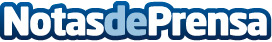 Llega a España Setter Online, la escuela de élite que arrasa en AméricaSetter Online, empresa de formación líder en Estados Unidos y América Latina, desembarca en España este viernes 6 de octubre para revolucionar el mercado nacional de las formaciones online y del marketing educativo. Y lo hace con garantías, porque antes de cruzar el Atlántico hacia Europa ha puesto en práctica una experiencia piloto, cuyos resultados han sido realmente excepcionalesDatos de contacto:Rafael GutiérrezCEO de Setter Online6198652420Nota de prensa publicada en: https://www.notasdeprensa.es/llega-a-espana-setter-online-la-escuela-de_1 Categorias: Nacional Marketing Madrid Recursos humanos Formación profesional Actualidad Empresarial http://www.notasdeprensa.es